ОТЧЕТо работе депутата ДумыЗиминского городского муниципального образования седьмого созывапо избирательному округу №15Шипицына Виталия Валерьевича(за период с  23.09.2019 г. по 23.09.2020 г.)Депутатская деятельность осуществляется мною в соответствии с Конституцией РФ, Уставом муниципального образования города Зима и законами о местном самоуправлении. За прошедший год, как все депутаты, принимал активное участие в рассмотрении нормативно-правовых актов. Руководствовался интересами избирателей.Основными направлениями в работе за отчетный период были: ЗАКОНОТВОРЧЕСКАЯ ДЕЯТЕЛЬНОСТЬЗа период работы в 2019-2020г год принимал участие в очередных и внеочередных заседаниях городской Думы Зиминского муниципального образования, публичных слушаниях, где, в том числе  рассматривались: 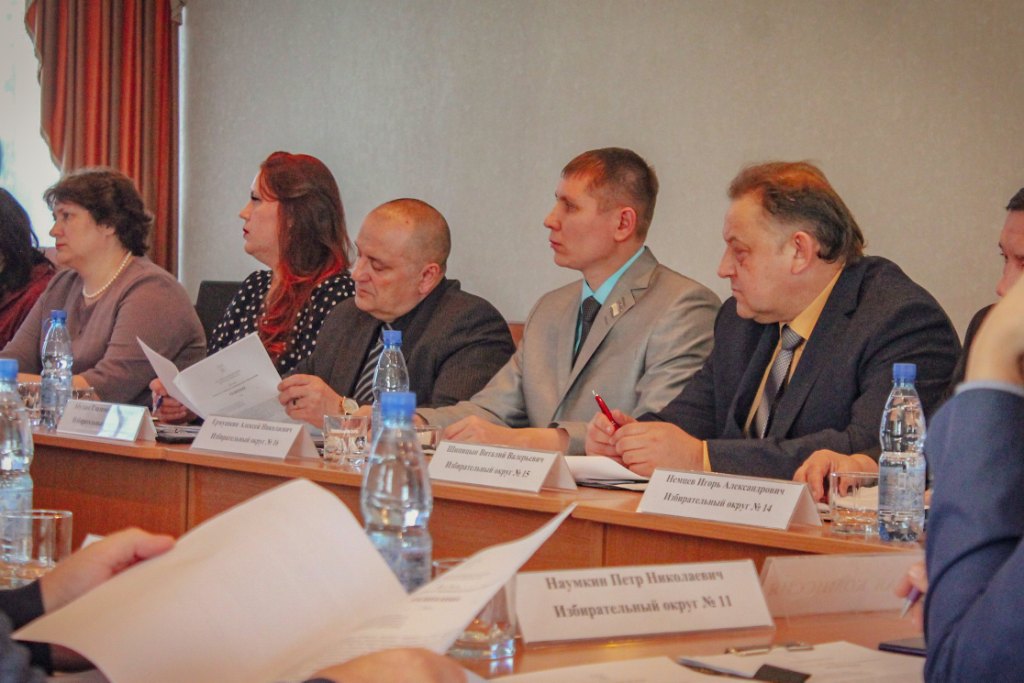 Проект  решения Зиминской городской Думы 7 созыва  «Об одобрении дополнительного перечня проектов народных инициатив Зиминского городского муниципального образования на 2019 год».Проект  решения Зиминской городской Думы 7 созыва  «О внесении изменений в Устав Зиминского городского муниципального образования.»Проект  решения Зиминской городской Думы 7 созыва  «О внесении изменений в решение Думы Зиминского городского муниципального образования от 20.12.2018 № 401 "О бюджете Зиминского городского муниципального образования на 2019 год и на плановый период 2020 и 2021 годов".Проект  решения Зиминской городской Думы 7 созыва  «О бюджете Зиминского городского муниципального образования на 2020 год и на плановый период 2021 и 2022 годов»Проект  решения Зиминской городской Думы 7 созыва  «О внесении изменений в Устав Зиминского городского муниципального образования».Проект  решения Зиминской городской Думы 7 созыва  «О внесении изменений в решение Думы Зиминского городского муниципального образования от 30.01.2020 № 36 "Об одобрении перечня проектов народных инициатив Зиминского городского муниципального образования на 2020 год"Проект  решения Зиминской городской Думы 7 созыва  «Об отдельных мерах поддержки субъектов малого и среднего предпринимательства на территории Зиминского городского муниципального образования».Проект  решения Зиминской городской Думы 7 созыва  «Об утверждении местных нормативов градостроительного проектирования Зиминского городского муниципального образования».Проект  решения Зиминской городской Думы 7 созыва  «Об утверждении Программы комплексного развития социальной инфраструктуры Зиминского городского муниципального образования на 2019 – 2025 годы».Принимаю участие в работе депутатской комиссии по бюджету. В течение года на заседаниях комиссии рассмотрены, и приняты законопроекты, касающиеся финансово-бюджетной политики. Также заслушана и принята к сведению информация о ходе реализации программ социально-экономического развития города, об исполнении городского бюджета, об управлении и о распоряжении городским имуществом. 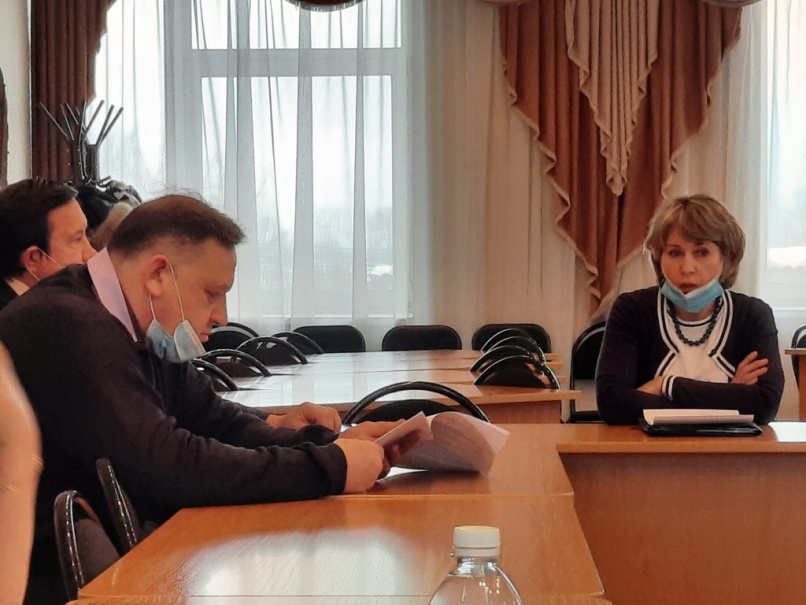 Вхожу в депутатскую группу  КПРФ.Согласно графику вел приём населения.Одним из главных направлений в своей депутатской деятельности считаю работу с избирателями, так как основной задачей депутата является представление и защита законных прав и интересов граждан.В отчетном периоде встречи проходили в формате личных приемов граждан. Все вопросы, поступившие в мой адрес, рассмотрены в установленные регламентом сроки.За отчетный период поступило 7 устных и письменных обращения жителей г. Зимы. Положительное решение принято по 7 обращениям, даны разъяснения.Необходимо отметить, что на территории избирательного округа  приоритетными остаются вопросы улучшения и приведения в порядок жилого фонда, придомовых территорий, отлов бродячих собак, своевременный вывоз снега в зимнее время, ремонт дорог.Обращения, поступившие по данной тематике, содержат вопросы, решение которых находится в компетенции органов местного самоуправления.Обращения граждан рассмотрены своевременно, часть вопросов решена положительно, даны устные и письменные разъяснения. По ряду обращений даны соответствующие консультации. В ходе личного приёма, при подготовке ответов на письменные обращения особое внимание уделяется информированию граждан о деятельности Городской Думы.